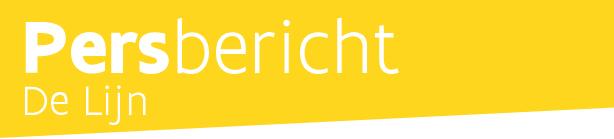 De Lijn zet elke dag 60 chauffeurs in voor pendelbussen WerchterVan donderdag tot en met zondag bijna non-stop pendelbussen van Leuven station en Aarschot station naar de wei Leuven, 24 juni 2019 –  De Lijn zorgt ook dit jaar voor de veiligste en vlotste verbinding naar het festivalterrein van Werchter. Vanaf woensdag 26 juni 13 uur tot en maandag 1 juli 14 uur zijn er pendelbussen om de festivalgangers van en naar de wei te brengen. De Lijn zet daarvoor dagelijks  60 chauffeurs (op donderdag, traditioneel de drukste dag 100 chauffeurs) en 45 bussen in. Het vervoer is inbegrepen in het festivalticket.PendelbussenDankzij een voorbehouden route brengen de bussen de festivalgangers in zo’n 20 minuten tot op wandelafstand van de wei. De eerste pendels vertrekken vanaf Leuven station naar camping The Hive en camping regular A1 op woensdag 26 juni om 13 uur. Tot en met 22 uur kunnen kampeerders gebruik maken van de pendels. Vanaf donderdag 27 juni tot en met zondag 30 juli rijden er van 7 uur tot 3 uur non stop pendelbussen heen en weer tussen Leuven station, de camping The Hive en het festivalterrein. Op maandag 1 juli zorgt De Lijn vanaf 6 uur tot 14 uur voor de terugkeer van de festivalgangers.Sinds 2017 zijn er ook pendelbussen tussen station van Aarschot en het festival, campings Regular A1, C3 en C7. Deze pendels rijden vanaf donderdag tot en met zondag van 7 uur tot 3 uur en op maandag van 6 tot 14 uur.Tot slot rijden er ook opnieuw pendels tussen parking C16 in Betekom en Rock Werchter, van donderdag tot en met zondag van 7 tot 3 uur én op maandag van 6 tot 14 uur. Tarief Omdat er een overeenkomst is met de festivalorganisator is het vervoerbewijs inbegrepen in het festivalticket en het e-ticket van de NMBS. Je toegangsticket voor Rock Werchter is dus ook je vervoerbewijs. ### einde persbericht ###Noot voor de pers (niet voor publicatie)Voor vragen of meer informatie kunt u contact opnemen met de persdienst van De Lijn op 0471 20 00 22 of pers@delijn.be. 